Sayı	: 88674282-50.02/							   ……/……/202..Konu	: Tez Savunma Sınavı Jürisi KararıMÜDÜRLÜK MAKAMINA	Anabilim Dalı yüksek lisans öğrencisi hakkında alınan Tez Savunma Sınavı Jürisi Kararı aşağıya çıkarılmıştır.	Bilgilerinize arz ederim.…../…../20……………………Jüri ÜyesiNOTLAR:Yüksek lisans tez savunma jürileri en az biri kurum dışından olmak üzere, danışman dahil en az üç öğretim üyesinden oluşur.Tez savunma sınavının kararını, ilgili Anabilim Dalı Başkanlığı sınavı izleyen üç gün içinde enstitüye bildirir.Tezi için düzeltme verilen Yüksek Lisans öğrencisi en geç üç ay içinde aynı jüri önünde tezini yeniden savunur.Eğer tezde bir düzeltme verilmiş ise bunun gerekçeleri bir tutanakla Enstitüye bildirilir.…../…../20……………………Jüri ÜyesiNOTLAR:Yüksek lisans tez savunma jürileri en az biri kurum dışından olmak üzere, danışman dahil en az üç öğretim üyesinden oluşur.Tez savunma sınavının kararını, ilgili Anabilim Dalı Başkanlığı sınavı izleyen üç gün içinde enstitüye bildirir.Tezi için düzeltme verilen Yüksek Lisans öğrencisi en geç üç ay içinde aynı jüri önünde tezini yeniden savunur.Eğer tezde bir düzeltme verilmiş ise bunun gerekçeleri bir tutanakla Enstitüye bildirilir.…../…../20……………………Jüri ÜyesiNOTLAR:Yüksek lisans tez savunma jürileri en az biri kurum dışından olmak üzere, danışman dahil en az üç öğretim üyesinden oluşur.Tez savunma sınavının kararını, ilgili Anabilim Dalı Başkanlığı sınavı izleyen üç gün içinde enstitüye bildirir.Tezi için düzeltme verilen Yüksek Lisans öğrencisi en geç üç ay içinde aynı jüri önünde tezini yeniden savunur.Eğer tezde bir düzeltme verilmiş ise bunun gerekçeleri bir tutanakla Enstitüye bildirilir.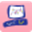 Check Point Threat Extraction secured this document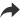 Get OriginalTEZ SAVUNMA SINAVI JÜRİSİ KARARITEZ SAVUNMA SINAVI JÜRİSİ KARARITEZ SAVUNMA SINAVI JÜRİSİ KARARIToplantı TarihiToplantı SayısıKarar Sayısı………/…/202……..………Tez Savunma Sınavı Jürisi toplanarak;Karar No 1 : 20…..-20….. Eğitim-Öğretim Yılı Güz/Bahar Yarıyılında Anabilim Dalımız 400…. numaralı yüksek lisans öğrencisi ……………..................’nin tezi ve ekleri üzerinde görüşüldü.Tez Savunma Sınavı Jürisi 20…..-20….. Eğitim-Öğretim Yılı Güz/Bahar Yarıyılında Anabilim Dalımız …. numaralı yüksek lisans öğrencisi ……………..................’nin ………………..konulu tezini ve sözlü savunmasını Lisansüstü Eğitim ve Öğretim Yönetmeliği 9. Maddesi, Abdullah Gül Üniversitesi Lisansüstü Eğitim-Öğretim ve Sınav Yönetmeliği’nin 24. Maddesi uyarınca, değerlendirmiş olup, tezinin kabulüne / reddine/ düzeltilmesine oy birliği/ oy çokluğu ile karar vermiştir.Ekler:Tez Çalışması                                                Tez Savunma Sınavı Sözlü Soruları           (…..Sayfa)Jüri Kişisel Raporu                                        (3 Adet) Tez Savunma Sınavı Jürisi toplanarak;Karar No 1 : 20…..-20….. Eğitim-Öğretim Yılı Güz/Bahar Yarıyılında Anabilim Dalımız 400…. numaralı yüksek lisans öğrencisi ……………..................’nin tezi ve ekleri üzerinde görüşüldü.Tez Savunma Sınavı Jürisi 20…..-20….. Eğitim-Öğretim Yılı Güz/Bahar Yarıyılında Anabilim Dalımız …. numaralı yüksek lisans öğrencisi ……………..................’nin ………………..konulu tezini ve sözlü savunmasını Lisansüstü Eğitim ve Öğretim Yönetmeliği 9. Maddesi, Abdullah Gül Üniversitesi Lisansüstü Eğitim-Öğretim ve Sınav Yönetmeliği’nin 24. Maddesi uyarınca, değerlendirmiş olup, tezinin kabulüne / reddine/ düzeltilmesine oy birliği/ oy çokluğu ile karar vermiştir.Ekler:Tez Çalışması                                                Tez Savunma Sınavı Sözlü Soruları           (…..Sayfa)Jüri Kişisel Raporu                                        (3 Adet) Tez Savunma Sınavı Jürisi toplanarak;Karar No 1 : 20…..-20….. Eğitim-Öğretim Yılı Güz/Bahar Yarıyılında Anabilim Dalımız 400…. numaralı yüksek lisans öğrencisi ……………..................’nin tezi ve ekleri üzerinde görüşüldü.Tez Savunma Sınavı Jürisi 20…..-20….. Eğitim-Öğretim Yılı Güz/Bahar Yarıyılında Anabilim Dalımız …. numaralı yüksek lisans öğrencisi ……………..................’nin ………………..konulu tezini ve sözlü savunmasını Lisansüstü Eğitim ve Öğretim Yönetmeliği 9. Maddesi, Abdullah Gül Üniversitesi Lisansüstü Eğitim-Öğretim ve Sınav Yönetmeliği’nin 24. Maddesi uyarınca, değerlendirmiş olup, tezinin kabulüne / reddine/ düzeltilmesine oy birliği/ oy çokluğu ile karar vermiştir.Ekler:Tez Çalışması                                                Tez Savunma Sınavı Sözlü Soruları           (…..Sayfa)Jüri Kişisel Raporu                                        (3 Adet) LİSANSÜSTÜ TEZ DEĞERLENDİRME KİŞİSEL RAPORULİSANSÜSTÜ TEZ DEĞERLENDİRME KİŞİSEL RAPORULİSANSÜSTÜ TEZ DEĞERLENDİRME KİŞİSEL RAPORULİSANSÜSTÜ TEZ DEĞERLENDİRME KİŞİSEL RAPORUAdı SoyadıAdı SoyadıÖğrenci NoÖğrenci NoSNKonularKonularDeğerlendirme1Tezin amacı iyi tanımlanmıştırTezin amacı iyi tanımlanmıştır□ Evet□ Hayır2Tezin yazım dili uygundur.Tezin yazım dili uygundur.□ Evet□ Hayır3Tezde kullanılan yöntem ve uygulamalar güncel, yeterli ve güvenilirdir.Tezde kullanılan yöntem ve uygulamalar güncel, yeterli ve güvenilirdir.□ Evet□ Hayır4Tezdeki kaynak araştırması yeterlidir.Tezdeki kaynak araştırması yeterlidir.□ Evet□ Hayır5Tezden elde edilen çıktıların değerlendirilmesi ve sunumu yeterlidir .Tezden elde edilen çıktıların değerlendirilmesi ve sunumu yeterlidir .□ Evet□ Hayır6Elde edilen sonuçların bilime katkısı vardır.Elde edilen sonuçların bilime katkısı vardır.□ Evet□ Hayır7Tezde sunulan tablo ve şekiller sunuş açısından uygun ve okunaklıdır.Tezde sunulan tablo ve şekiller sunuş açısından uygun ve okunaklıdır.□ Evet□ Hayır8Tezde yapılan özgün katkılar ve geleceğe yönelik araştırma önerileri özet ve sonuç kısımlarında yeterince açıklanmıştır.Tezde yapılan özgün katkılar ve geleceğe yönelik araştırma önerileri özet ve sonuç kısımlarında yeterince açıklanmıştır.□ Evet□ Hayır9Tez çalışmasında etik ilke ve prensiplere uyulmuştur.Tez çalışmasında etik ilke ve prensiplere uyulmuştur.□ Evet□ Hayır10Tez çalışması başarılı bir şekilde savunulmuştur.Tez çalışması başarılı bir şekilde savunulmuştur.□ Evet□ HayırLİSANSÜSTÜ TEZ DEĞERLENDİRME KİŞİSEL RAPORULİSANSÜSTÜ TEZ DEĞERLENDİRME KİŞİSEL RAPORULİSANSÜSTÜ TEZ DEĞERLENDİRME KİŞİSEL RAPORULİSANSÜSTÜ TEZ DEĞERLENDİRME KİŞİSEL RAPORUAdı SoyadıAdı SoyadıÖğrenci NoÖğrenci NoSNKonularKonularDeğerlendirme1Tezin amacı iyi tanımlanmıştır.Tezin amacı iyi tanımlanmıştır.□ Evet□ Hayır2Tezin yazım dili uygundur.Tezin yazım dili uygundur.□ Evet□ Hayır3Tezde kullanılan yöntem ve uygulamalar güncel, yeterli ve güvenilirdir.Tezde kullanılan yöntem ve uygulamalar güncel, yeterli ve güvenilirdir.□ Evet□ Hayır4Tezdeki kaynak araştırması yeterlidir.Tezdeki kaynak araştırması yeterlidir.□ Evet□ Hayır5Tezden elde edilen çıktıların değerlendirilmesi ve sunumu yeterlidir .Tezden elde edilen çıktıların değerlendirilmesi ve sunumu yeterlidir .□ Evet□ Hayır6Elde edilen sonuçların bilime katkısı vardır.Elde edilen sonuçların bilime katkısı vardır.□ Evet□ Hayır7Tezde sunulan tablo ve şekiller sunuş açısından uygun ve okunaklıdır.Tezde sunulan tablo ve şekiller sunuş açısından uygun ve okunaklıdır.□ Evet□ Hayır8Tezde yapılan özgün katkılar ve geleceğe yönelik araştırma önerileri özet ve sonuç kısımlarında yeterince açıklanmıştır.Tezde yapılan özgün katkılar ve geleceğe yönelik araştırma önerileri özet ve sonuç kısımlarında yeterince açıklanmıştır.□ Evet□ Hayır9Tez çalışmasında etik ilke ve prensiplere uyulmuştur.Tez çalışmasında etik ilke ve prensiplere uyulmuştur.□ Evet□ Hayır10Tez çalışması başarılı bir şekilde savunulmuştur.Tez çalışması başarılı bir şekilde savunulmuştur.□ Evet□ HayırLİSANSÜSTÜ TEZ DEĞERLENDİRME KİŞİSEL RAPORULİSANSÜSTÜ TEZ DEĞERLENDİRME KİŞİSEL RAPORULİSANSÜSTÜ TEZ DEĞERLENDİRME KİŞİSEL RAPORULİSANSÜSTÜ TEZ DEĞERLENDİRME KİŞİSEL RAPORUAdı SoyadıAdı SoyadıÖğrenci NoÖğrenci NoSNKonularKonularDeğerlendirme1Tezin amacı iyi tanımlanmıştırTezin amacı iyi tanımlanmıştır□ Evet□ Hayır2Tezin yazım dili uygundur.Tezin yazım dili uygundur.□ Evet□ Hayır3Tezde kullanılan yöntem ve uygulamalar güncel, yeterli ve güvenilirdir.Tezde kullanılan yöntem ve uygulamalar güncel, yeterli ve güvenilirdir.□ Evet□ Hayır4Tezdeki kaynak araştırması yeterlidir.Tezdeki kaynak araştırması yeterlidir.□ Evet□ Hayır5Tezden elde edilen çıktıların değerlendirilmesi ve sunumu yeterlidir .Tezden elde edilen çıktıların değerlendirilmesi ve sunumu yeterlidir .□ Evet□ Hayır6Elde edilen sonuçların bilime katkısı vardır.Elde edilen sonuçların bilime katkısı vardır.□ Evet□ Hayır7Tezde sunulan tablo ve şekiller sunuş açısından uygun ve okunaklıdır.Tezde sunulan tablo ve şekiller sunuş açısından uygun ve okunaklıdır.□ Evet□ Hayır8Tezde yapılan özgün katkılar ve geleceğe yönelik araştırma önerileri özet ve sonuç kısımlarında yeterince açıklanmıştır.Tezde yapılan özgün katkılar ve geleceğe yönelik araştırma önerileri özet ve sonuç kısımlarında yeterince açıklanmıştır.□ Evet□ Hayır9Tez çalışmasında etik ilke ve prensiplere uyulmuştur.Tez çalışmasında etik ilke ve prensiplere uyulmuştur.□ Evet□ Hayır10Tez çalışması başarılı bir şekilde savunulmuştur.Tez çalışması başarılı bir şekilde savunulmuştur.□ Evet□ HayırSNTez Savunma Sınavı Sözlü Soruları1122334455667788991010Danışman ParafıDışarıdan Üye ParafıÜye Parafı